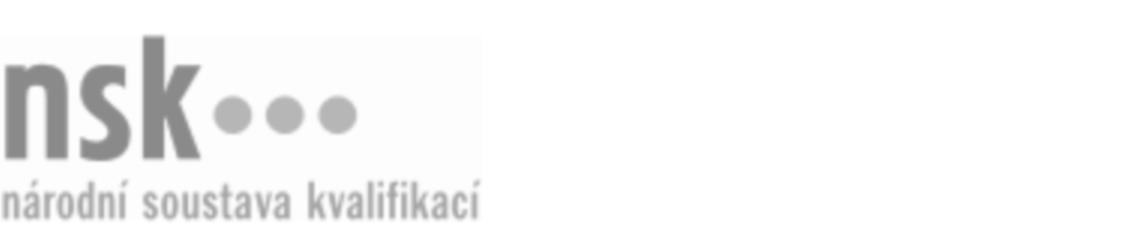 Autorizované osobyAutorizované osobyAutorizované osobyAutorizované osobyAutorizované osobyAutorizované osobyAutorizované osobyAutorizované osobyLesní technik lesník / technička lesnice pro těžební činnost (kód: 41-054-M) Lesní technik lesník / technička lesnice pro těžební činnost (kód: 41-054-M) Lesní technik lesník / technička lesnice pro těžební činnost (kód: 41-054-M) Lesní technik lesník / technička lesnice pro těžební činnost (kód: 41-054-M) Lesní technik lesník / technička lesnice pro těžební činnost (kód: 41-054-M) Lesní technik lesník / technička lesnice pro těžební činnost (kód: 41-054-M) Lesní technik lesník / technička lesnice pro těžební činnost (kód: 41-054-M) Lesní technik lesník / technička lesnice pro těžební činnost (kód: 41-054-M) Autorizující orgán:Autorizující orgán:Ministerstvo zemědělstvíMinisterstvo zemědělstvíMinisterstvo zemědělstvíMinisterstvo zemědělstvíMinisterstvo zemědělstvíMinisterstvo zemědělstvíMinisterstvo zemědělstvíMinisterstvo zemědělstvíMinisterstvo zemědělstvíMinisterstvo zemědělstvíMinisterstvo zemědělstvíMinisterstvo zemědělstvíSkupina oborů:Skupina oborů:Zemědělství a lesnictví (kód: 41)Zemědělství a lesnictví (kód: 41)Zemědělství a lesnictví (kód: 41)Zemědělství a lesnictví (kód: 41)Zemědělství a lesnictví (kód: 41)Zemědělství a lesnictví (kód: 41)Povolání:Povolání:Lesní technik lesník pro těžební činnostLesní technik lesník pro těžební činnostLesní technik lesník pro těžební činnostLesní technik lesník pro těžební činnostLesní technik lesník pro těžební činnostLesní technik lesník pro těžební činnostLesní technik lesník pro těžební činnostLesní technik lesník pro těžební činnostLesní technik lesník pro těžební činnostLesní technik lesník pro těžební činnostLesní technik lesník pro těžební činnostLesní technik lesník pro těžební činnostKvalifikační úroveň NSK - EQF:Kvalifikační úroveň NSK - EQF:444444Platnost standarduPlatnost standarduPlatnost standarduPlatnost standarduPlatnost standarduPlatnost standarduPlatnost standarduPlatnost standarduStandard je platný od: 21.10.2022Standard je platný od: 21.10.2022Standard je platný od: 21.10.2022Standard je platný od: 21.10.2022Standard je platný od: 21.10.2022Standard je platný od: 21.10.2022Standard je platný od: 21.10.2022Standard je platný od: 21.10.2022Lesní technik lesník / technička lesnice pro těžební činnost,  28.03.2024 20:39:28Lesní technik lesník / technička lesnice pro těžební činnost,  28.03.2024 20:39:28Lesní technik lesník / technička lesnice pro těžební činnost,  28.03.2024 20:39:28Lesní technik lesník / technička lesnice pro těžební činnost,  28.03.2024 20:39:28Lesní technik lesník / technička lesnice pro těžební činnost,  28.03.2024 20:39:28Strana 1 z 2Strana 1 z 2Autorizované osobyAutorizované osobyAutorizované osobyAutorizované osobyAutorizované osobyAutorizované osobyAutorizované osobyAutorizované osobyAutorizované osobyAutorizované osobyAutorizované osobyAutorizované osobyAutorizované osobyAutorizované osobyAutorizované osobyAutorizované osobyNázevNázevNázevNázevNázevNázevKontaktní adresaKontaktní adresa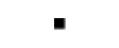 Vyšší odborná škola lesnická a Střední lesnická škola Bedřicha Schwarzenberga, PísekVyšší odborná škola lesnická a Střední lesnická škola Bedřicha Schwarzenberga, PísekVyšší odborná škola lesnická a Střední lesnická škola Bedřicha Schwarzenberga, PísekVyšší odborná škola lesnická a Střední lesnická škola Bedřicha Schwarzenberga, PísekVyšší odborná škola lesnická a Střední lesnická škola Bedřicha Schwarzenberga, PísekLesnická 55, 39701 PísekLesnická 55, 39701 PísekVyšší odborná škola lesnická a Střední lesnická škola Bedřicha Schwarzenberga, PísekVyšší odborná škola lesnická a Střední lesnická škola Bedřicha Schwarzenberga, PísekVyšší odborná škola lesnická a Střední lesnická škola Bedřicha Schwarzenberga, PísekVyšší odborná škola lesnická a Střední lesnická škola Bedřicha Schwarzenberga, PísekVyšší odborná škola lesnická a Střední lesnická škola Bedřicha Schwarzenberga, PísekLesnická 55, 39701 PísekLesnická 55, 39701 PísekVyšší odborná škola lesnická a Střední lesnická škola Bedřicha Schwarzenberga, PísekVyšší odborná škola lesnická a Střední lesnická škola Bedřicha Schwarzenberga, PísekVyšší odborná škola lesnická a Střední lesnická škola Bedřicha Schwarzenberga, PísekVyšší odborná škola lesnická a Střední lesnická škola Bedřicha Schwarzenberga, PísekVyšší odborná škola lesnická a Střední lesnická škola Bedřicha Schwarzenberga, PísekLesní technik lesník / technička lesnice pro těžební činnost,  28.03.2024 20:39:28Lesní technik lesník / technička lesnice pro těžební činnost,  28.03.2024 20:39:28Lesní technik lesník / technička lesnice pro těžební činnost,  28.03.2024 20:39:28Lesní technik lesník / technička lesnice pro těžební činnost,  28.03.2024 20:39:28Lesní technik lesník / technička lesnice pro těžební činnost,  28.03.2024 20:39:28Strana 2 z 2Strana 2 z 2